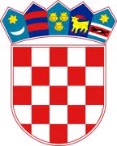 REPUBLIKA HRVATSKASISAČKO MOSLAVAČKA ŽUPANIJAOPĆINA LIPOVLJANIOPĆINSKO VIJEĆEKLASA: 63-05/21-01/01URBROJ:2176/13-01-21-01Lipovljani,   rujan  2021. godine Temeljem odredbe članka 35. st. 2. Zakona o vlasništvu i drugim stvarnim pravima („Narodne novine“ br. 91/96, 68/98, 137/99, 22/00, 73/00, 129/00, 114/01, 79/06, 141/06, 146/08, 38/09, 153/09, 143/12, 152/14)  i članka 26. Statuta Općine Lipovljani (Službeni vjesnik, broj: 14/21) Općinsko vijeće Općine Lipovljani na      sjednici održanoj    2021. godine donosiODLUKU o postupku i visini naknade za korištenje kabelske kanalizacije u vlasništvu Općine LipovljaniČlanak 1.Ovom Odlukom propisuje se postupak i visina naknade za korištenje kabelske kanalizacije i kabelskih zdenaca kao dijela elektroničke komunikacijske infrastrukture i druge povezane opreme u vlasništvu Općine Lipovljani (dalje u tekstu: Općina).Članak 2.Slobodan prostor u izgrađenoj kabelskoj kanalizaciji u vlasništvu Općine, Općina može dati na korištenje svim zainteresiranim operaterima za polaganje kabela, pod uvjetima i na način propisano odredbama posebnog propisa kojim se regulira pristup i zajedničko korištenje elektroničke komunikacijske infrastrukture i druge povezane opreme, prema načelu koje omogućuje djelotvorno korištenje slobodnog prostora na ravnopravnoj i zajedničkoj osnovi.Članak 3.Visina godišnje naknade za polaganje kabela iz članka 2. ove Odluke iznosi:Članak 4.Visina godišnje naknade za korištenje kabelskih zdenaca za postavljanje pasivne opreme spojne točke iznosi:Članak 5.Pisani zahtjev i tehničko rješenje zainteresirani operator za polaganje kabela podnosi Jedinstvenom upravnom odjelu koji utvrđuje mogućnost zajedničkog korištenja kabelske kanalizacije na predmetnoj trasi, vodeći brigu o učinkovitom korištenju izgrađene kabelske kanalizacije.Ukoliko Jedinstveni upravni odjel utvrdi da su ispunjene pretpostavke za mogućnost zajedničkog korištenja kabelske kanalizacije na predmetnoj trasi, Općina i zainteresirani operator korisnik zaključit će ugovor o pristupu i zajedničkom korištenju kabelske kanalizacije.Operator korisnik je dužan održavati i snositi sve troškove održavanja i popravka ugrađene opreme i materijala.Operator korisnik je obvezan prije izvođenja radova u svrhu održavanja ugrađene opreme, o istome obavijestiti Jedinstveni upravni odjel.Članak 6.	           Operatori korisnici kabelske kanalizacije koji su položili kablove do stupanja na snagu ove Odluke, a za koje nije ugovorom regulirano pravo korištenja, dužni su u roku od 15 dana od primitka poziva za sklapanje ugovora od strane Jedinstvenog upravnog odjela, podnijeti zahtjev za ugovorno reguliranje zajedničkog korištenja kabelske kanalizacije.	           Ukoliko operator korisnik ugovorno ne regulira pravo korištenja kabelske kanalizacije u vlasništvu Općine sukladno odredbama ove Odluke, dužan je osloboditi kabelsku kanalizaciju od postavljenih kabela u roku 3 dana od primitka pisane obavijesti od strane Jedinstvenog upravnog odjela, a o čemu će se izvijestiti Hrvatska regulatorna agencija za mrežne djelatnosti.Članak 7.Naknada iz članka 3. i članka 4. ove Odluke utvrđuje se u godišnjem iznosu i uplaćuje se na žiro račun Općine do 15. lipnja za tekuću godinu, a kod zaključenja ugovora tijekom godine, u roku 15 dana od dana zaključenja ugovora.Članak 8.Jedinstveni upravni odjel dužan je voditi evidenciju korištenja kabelske kanalizacije u vlasništvu Općine i položenih kabela.Članak 9.Ova Odluka stupa na snagu osmog dana od dana objave u „Službenom vjesniku“.PredsjednikTomislav Lukšić, dipl.ing.šum.Vrsta cijeviCijena kn/kmCijevi velikog promjera (vanjski promjer 63 do 110 mm)18,00Cijevi promjera 50 mm (vanjski promjer 50 mm)12,00Cijevi malog promjera (vanjski promjer 20 do 40 mm)7,00Mikrocijevi (vanjski promjer 3 do 16 mm)4,00Zapremnina pasivne opreme spojne točkeCijena kn/po spojnoj točkiVolumen do 10 l50,00Volumen preko 10 l100,00